QRリンク（地図や天気予報、乗り換え案内など）イラストQRコードメモ１↓２↓３↓４↓５↓６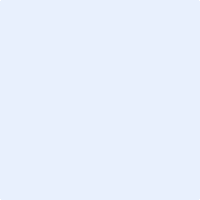 